Wall Magazine 202347th College Week, Duliajan College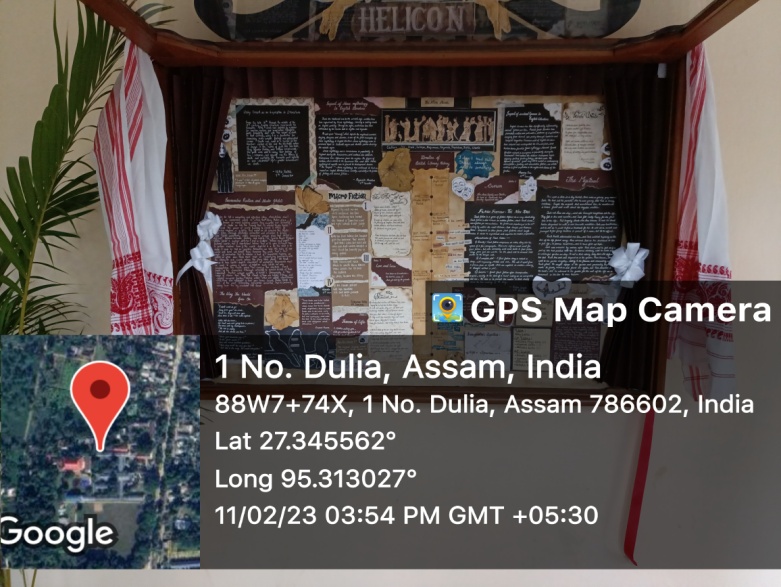 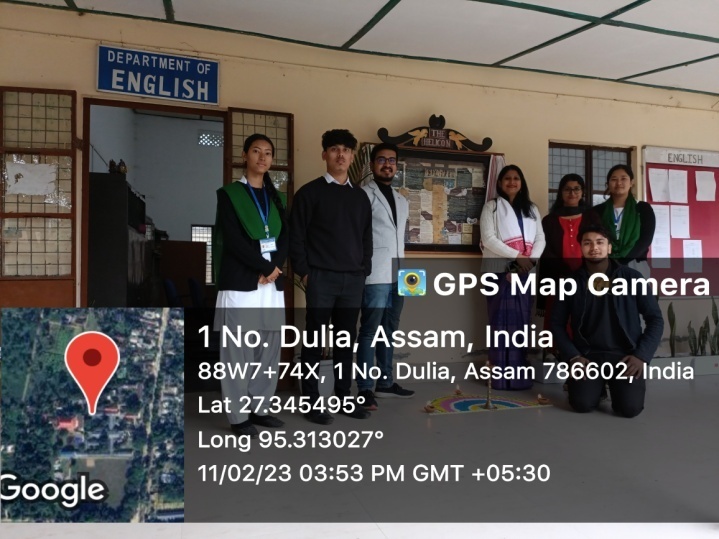 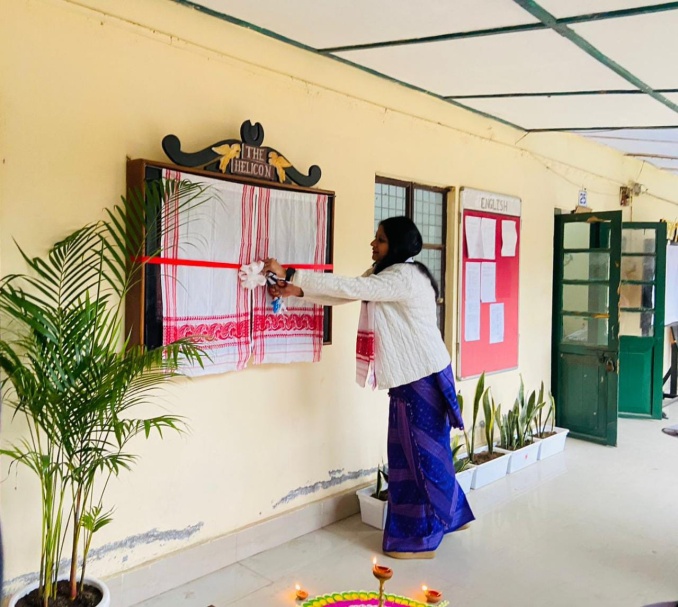 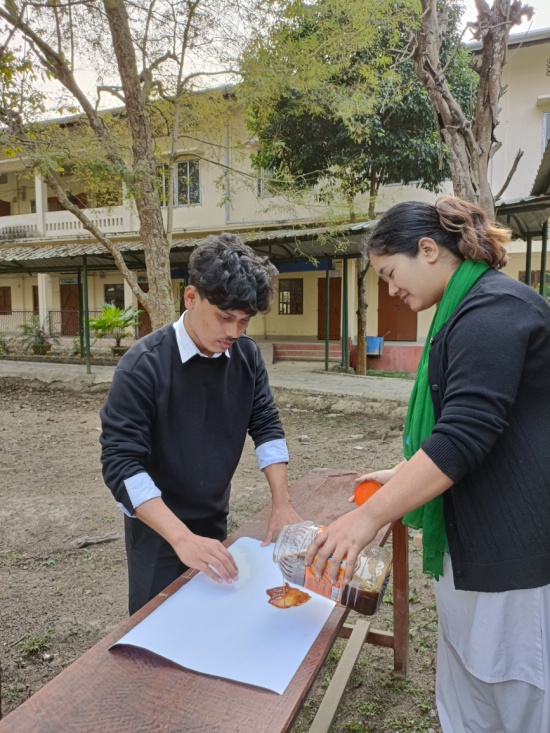 